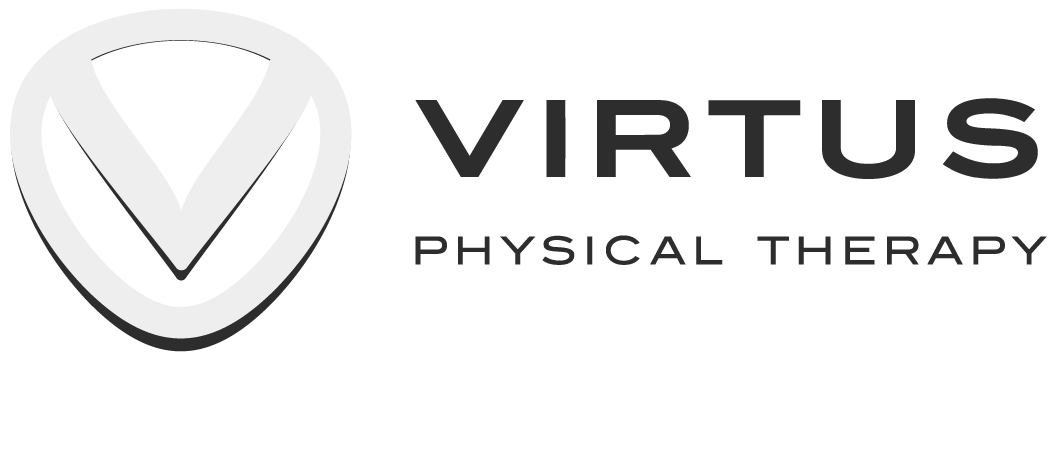 Patient Demographic SheetName: ________________________________________________________________________Address: ______________________________________________________________________City: ________________________________		State: ______________DOB: __________________	Age: ___________	Gender: _____________SS# ________________________Home Phone: ________________ Cell Phone: _______________Work Phone: ______________Emergency Contact Name: _________________________ Relationship: ___________________Phone Number: ______________________Do you have a Living Will? Yes / No  		Date ________Durable Power of Attorney? Yes / No  	Date ________Primary Care Physician ______________________________________ Phone # _____________Address __________________________________________________ Fax # ________________Referring Physician _________________________________________ Phone # _____________Address __________________________________________________ Phone # _____________Insurance InfoPrimary Insurance Co.______________________________  Policy Holder __________________Subscriber ID # ___________________________________  Group/Plan # __________________Employer/Address ______________________________________________________________Authorization ____________________________________  Number of Visits _______________Secondary Insurance Co. ___________________________   Policy Holder _______________Subscriber ID # ___________________________________  Group/Plan # __________________Employer/Address ______________________________________________________________Authorization ____________________________________  Number of Visits _______________